ПОВЕСТКА ДНЯКомитета по аудиту общественно значимых организаций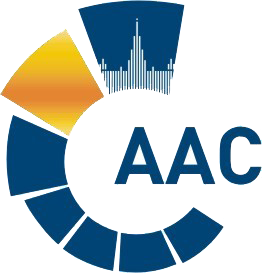 САМОРЕГУЛИРУЕМАЯ ОРГАНИЗАЦИЯ АУДИТОРОВ     АССОЦИАЦИЯ «СОДРУЖЕСТВО» 
член Международной Федерации Бухгалтеров (IFAC)(ОГРН 1097799010870, ИНН 7729440813, КПП 772901001) 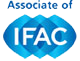 119192, г. Москва, Мичуринский проспект, дом 21, корпус 4. т: +7 (495) 734-22-22, ф: +7 (495) 734-04-22, www.auditor-sro.org, info@auditor-sro.org Начало голосования:Начало голосования: 26 января 2022 г. 26 января 2022 г.Срок окончания приема бюллетеней: 03 февраля 2022 г. до 18.00Срок окончания приема бюллетеней: 03 февраля 2022 г. до 18.00Срок окончания приема бюллетеней: 03 февраля 2022 г. до 18.00Срок окончания приема бюллетеней: 03 февраля 2022 г. до 18.00Форма заседания:Форма заседания:заочная (электронный бюллетень)заочная (электронный бюллетень)№ВопросВопрос1Об избрании в члены Комитета по профессиональной этике и независимости аудиторов Надеждину Майю Эркиновну – заместителя директора АО «КПМГ» (анкета кандидата прилагается).Об избрании в члены Комитета по профессиональной этике и независимости аудиторов Надеждину Майю Эркиновну – заместителя директора АО «КПМГ» (анкета кандидата прилагается).Электронный бюллетеньЭлектронный бюллетень2. 2. О замене члена Комитета по аудиту ОЗО:1. Шапигузова Сергея Михайловича, управляющего партнера, президента ООО «ФБК» – исключить из членов Комитета (На основании письма от ООО "ФБК")2. Смирнова Алексея Юрьевича, управляющего партнера ООО «ФБК»  – включить в состав Комитета по аудиту ОЗО  (На основании письма от ООО "ФБК")2. О замене члена Комитета по аудиту ОЗО:1. Шапигузова Сергея Михайловича, управляющего партнера, президента ООО «ФБК» – исключить из членов Комитета (На основании письма от ООО "ФБК")2. Смирнова Алексея Юрьевича, управляющего партнера ООО «ФБК»  – включить в состав Комитета по аудиту ОЗО  (На основании письма от ООО "ФБК")Электронный бюллетеньЭлектронный бюллетень